All Applicants are Required to Complete and Submit this DocumentShould an Applicant fail to fully complete and submit this document this may result in their bid being rejected.Please complete the two tables below in respect of each of the General Practice sites you wish to register, providing details of:Table One – the name and full postal address for each General Practice site you wish to register;Table Two – the Services you will be able to provide at each of the locations listedApplicants should note they do not have to offer the same Services at all of their sitesTable One – General Practice Site DetailsPlease insert additional rows if requiredTable Two – Service InterestApplicants should list each of the Sites detailed in Table One above and indicate by marking an X which of the Services they would like to provide from each Site.Please insert additional rows if required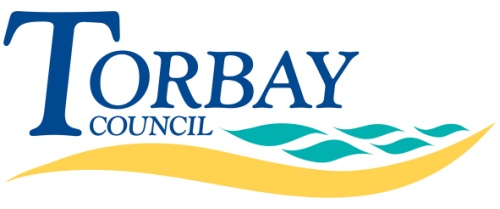 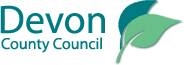 Appendix 2 – Service InterestContract ReferenceT00315PHContract TitleStanding List of Approved Providers for General Practice Based Public Health ServicesMaximum Period of ContractFour (4) YearsReturn DateMonday 01 February 2016Return Time12:00 NoonReturn Towww.supplyingthesouthwest.org.ukApplicant NameGeneral Practice Site Name and Full Postal AddressGeneral Practice Site Name ServiceServiceServiceServiceServiceServiceGeneral Practice Site Name Sub-dermal Contraceptive Implants Fitting, Management and Removal (contraceptive and non-contraceptive purposes)Chlamydia screeningIUD/IUS Fitting, Management and RemovalNHS Health ChecksSmoking cessation (including NRT prescribing) Devon onlyShared Care (drug misuse) Devon Only